1- Aşağıdaki ifadelerden doğru olanların başındaki boşluğa (D), yanlış olanların başına (Y) yazınız.1- Aşağıdaki ifadelerden doğru olanların başındaki boşluğa (D), yanlış olanların başına (Y) yazınız.1- Aşağıdaki ifadelerden doğru olanların başındaki boşluğa (D), yanlış olanların başına (Y) yazınız.1- Aşağıdaki ifadelerden doğru olanların başındaki boşluğa (D), yanlış olanların başına (Y) yazınız.1- Aşağıdaki ifadelerden doğru olanların başındaki boşluğa (D), yanlış olanların başına (Y) yazınız.1- Aşağıdaki ifadelerden doğru olanların başındaki boşluğa (D), yanlış olanların başına (Y) yazınız.1- Aşağıdaki ifadelerden doğru olanların başındaki boşluğa (D), yanlış olanların başına (Y) yazınız.1- Aşağıdaki ifadelerden doğru olanların başındaki boşluğa (D), yanlış olanların başına (Y) yazınız.1- Aşağıdaki ifadelerden doğru olanların başındaki boşluğa (D), yanlış olanların başına (Y) yazınız.1- Aşağıdaki ifadelerden doğru olanların başındaki boşluğa (D), yanlış olanların başına (Y) yazınız.1- Aşağıdaki ifadelerden doğru olanların başındaki boşluğa (D), yanlış olanların başına (Y) yazınız.1- Aşağıdaki ifadelerden doğru olanların başındaki boşluğa (D), yanlış olanların başına (Y) yazınız.1- Aşağıdaki ifadelerden doğru olanların başındaki boşluğa (D), yanlış olanların başına (Y) yazınız.1- Aşağıdaki ifadelerden doğru olanların başındaki boşluğa (D), yanlış olanların başına (Y) yazınız.(…..) Yaya kaldırımı bulunmayan yollarda gidiş yönüne göre yolun sağ tarafından yürünmelidir.(…..) Gece yürüyüşlerinde görünmeyi sağlamak için açık renkli giysiler giyilmelidir.(…..) Bir yere giderken en kısa yol değil, en güvenli yol tercih edilmelidir.(…..) Acil Yardım Merkezinin telefon numarası 155’tir. (…..) Yaya kaldırımda yürürken çukur, levha, ağaç gibi engellere dikkat etmeliyiz.(…..) Yaya kaldırımı bulunmayan yollarda gidiş yönüne göre yolun sağ tarafından yürünmelidir.(…..) Gece yürüyüşlerinde görünmeyi sağlamak için açık renkli giysiler giyilmelidir.(…..) Bir yere giderken en kısa yol değil, en güvenli yol tercih edilmelidir.(…..) Acil Yardım Merkezinin telefon numarası 155’tir. (…..) Yaya kaldırımda yürürken çukur, levha, ağaç gibi engellere dikkat etmeliyiz.(…..) Yaya kaldırımı bulunmayan yollarda gidiş yönüne göre yolun sağ tarafından yürünmelidir.(…..) Gece yürüyüşlerinde görünmeyi sağlamak için açık renkli giysiler giyilmelidir.(…..) Bir yere giderken en kısa yol değil, en güvenli yol tercih edilmelidir.(…..) Acil Yardım Merkezinin telefon numarası 155’tir. (…..) Yaya kaldırımda yürürken çukur, levha, ağaç gibi engellere dikkat etmeliyiz.(…..) Yaya kaldırımı bulunmayan yollarda gidiş yönüne göre yolun sağ tarafından yürünmelidir.(…..) Gece yürüyüşlerinde görünmeyi sağlamak için açık renkli giysiler giyilmelidir.(…..) Bir yere giderken en kısa yol değil, en güvenli yol tercih edilmelidir.(…..) Acil Yardım Merkezinin telefon numarası 155’tir. (…..) Yaya kaldırımda yürürken çukur, levha, ağaç gibi engellere dikkat etmeliyiz.(…..) Yaya kaldırımı bulunmayan yollarda gidiş yönüne göre yolun sağ tarafından yürünmelidir.(…..) Gece yürüyüşlerinde görünmeyi sağlamak için açık renkli giysiler giyilmelidir.(…..) Bir yere giderken en kısa yol değil, en güvenli yol tercih edilmelidir.(…..) Acil Yardım Merkezinin telefon numarası 155’tir. (…..) Yaya kaldırımda yürürken çukur, levha, ağaç gibi engellere dikkat etmeliyiz.(…..) Yaya kaldırımı bulunmayan yollarda gidiş yönüne göre yolun sağ tarafından yürünmelidir.(…..) Gece yürüyüşlerinde görünmeyi sağlamak için açık renkli giysiler giyilmelidir.(…..) Bir yere giderken en kısa yol değil, en güvenli yol tercih edilmelidir.(…..) Acil Yardım Merkezinin telefon numarası 155’tir. (…..) Yaya kaldırımda yürürken çukur, levha, ağaç gibi engellere dikkat etmeliyiz.(…..) Yaya kaldırımı bulunmayan yollarda gidiş yönüne göre yolun sağ tarafından yürünmelidir.(…..) Gece yürüyüşlerinde görünmeyi sağlamak için açık renkli giysiler giyilmelidir.(…..) Bir yere giderken en kısa yol değil, en güvenli yol tercih edilmelidir.(…..) Acil Yardım Merkezinin telefon numarası 155’tir. (…..) Yaya kaldırımda yürürken çukur, levha, ağaç gibi engellere dikkat etmeliyiz.(…..) Yaya kaldırımı bulunmayan yollarda gidiş yönüne göre yolun sağ tarafından yürünmelidir.(…..) Gece yürüyüşlerinde görünmeyi sağlamak için açık renkli giysiler giyilmelidir.(…..) Bir yere giderken en kısa yol değil, en güvenli yol tercih edilmelidir.(…..) Acil Yardım Merkezinin telefon numarası 155’tir. (…..) Yaya kaldırımda yürürken çukur, levha, ağaç gibi engellere dikkat etmeliyiz.(…..) Yaya kaldırımı bulunmayan yollarda gidiş yönüne göre yolun sağ tarafından yürünmelidir.(…..) Gece yürüyüşlerinde görünmeyi sağlamak için açık renkli giysiler giyilmelidir.(…..) Bir yere giderken en kısa yol değil, en güvenli yol tercih edilmelidir.(…..) Acil Yardım Merkezinin telefon numarası 155’tir. (…..) Yaya kaldırımda yürürken çukur, levha, ağaç gibi engellere dikkat etmeliyiz.(…..) Yaya kaldırımı bulunmayan yollarda gidiş yönüne göre yolun sağ tarafından yürünmelidir.(…..) Gece yürüyüşlerinde görünmeyi sağlamak için açık renkli giysiler giyilmelidir.(…..) Bir yere giderken en kısa yol değil, en güvenli yol tercih edilmelidir.(…..) Acil Yardım Merkezinin telefon numarası 155’tir. (…..) Yaya kaldırımda yürürken çukur, levha, ağaç gibi engellere dikkat etmeliyiz.(…..) Yaya kaldırımı bulunmayan yollarda gidiş yönüne göre yolun sağ tarafından yürünmelidir.(…..) Gece yürüyüşlerinde görünmeyi sağlamak için açık renkli giysiler giyilmelidir.(…..) Bir yere giderken en kısa yol değil, en güvenli yol tercih edilmelidir.(…..) Acil Yardım Merkezinin telefon numarası 155’tir. (…..) Yaya kaldırımda yürürken çukur, levha, ağaç gibi engellere dikkat etmeliyiz.(…..) Yaya kaldırımı bulunmayan yollarda gidiş yönüne göre yolun sağ tarafından yürünmelidir.(…..) Gece yürüyüşlerinde görünmeyi sağlamak için açık renkli giysiler giyilmelidir.(…..) Bir yere giderken en kısa yol değil, en güvenli yol tercih edilmelidir.(…..) Acil Yardım Merkezinin telefon numarası 155’tir. (…..) Yaya kaldırımda yürürken çukur, levha, ağaç gibi engellere dikkat etmeliyiz.(…..) Yaya kaldırımı bulunmayan yollarda gidiş yönüne göre yolun sağ tarafından yürünmelidir.(…..) Gece yürüyüşlerinde görünmeyi sağlamak için açık renkli giysiler giyilmelidir.(…..) Bir yere giderken en kısa yol değil, en güvenli yol tercih edilmelidir.(…..) Acil Yardım Merkezinin telefon numarası 155’tir. (…..) Yaya kaldırımda yürürken çukur, levha, ağaç gibi engellere dikkat etmeliyiz.(…..) Yaya kaldırımı bulunmayan yollarda gidiş yönüne göre yolun sağ tarafından yürünmelidir.(…..) Gece yürüyüşlerinde görünmeyi sağlamak için açık renkli giysiler giyilmelidir.(…..) Bir yere giderken en kısa yol değil, en güvenli yol tercih edilmelidir.(…..) Acil Yardım Merkezinin telefon numarası 155’tir. (…..) Yaya kaldırımda yürürken çukur, levha, ağaç gibi engellere dikkat etmeliyiz.2- Aşağıda verilen boşlukları uygun gelen sözcüklerle doldurunuz.2- Aşağıda verilen boşlukları uygun gelen sözcüklerle doldurunuz.2- Aşağıda verilen boşlukları uygun gelen sözcüklerle doldurunuz.2- Aşağıda verilen boşlukları uygun gelen sözcüklerle doldurunuz.2- Aşağıda verilen boşlukları uygun gelen sözcüklerle doldurunuz.2- Aşağıda verilen boşlukları uygun gelen sözcüklerle doldurunuz.2- Aşağıda verilen boşlukları uygun gelen sözcüklerle doldurunuz.2- Aşağıda verilen boşlukları uygun gelen sözcüklerle doldurunuz.2- Aşağıda verilen boşlukları uygun gelen sözcüklerle doldurunuz.2- Aşağıda verilen boşlukları uygun gelen sözcüklerle doldurunuz.2- Aşağıda verilen boşlukları uygun gelen sözcüklerle doldurunuz.2- Aşağıda verilen boşlukları uygun gelen sözcüklerle doldurunuz.2- Aşağıda verilen boşlukları uygun gelen sözcüklerle doldurunuz.2- Aşağıda verilen boşlukları uygun gelen sözcüklerle doldurunuz.ZararZararUzakUzakBanketBanketBanket112112112112Kısa ve özKısa ve özKısa ve özYaya kaldırımı bulunmayan kara yollarında, taşıt yolunun her iki tarafında yayaların kullanabileceği, asfalt ile kaplanmamış alanlara ………………………………denir.Acil Yardım Merkezi arandığında kaza hakkında …………………………………… bilgi verilmelidir.Acil servisin numarası …………’dir.Trafik işaretlerine ..........................verilmesi yaya güvenliği ve ülke ekonomisini olumsuz yönde etki yapar.Yaya kaldırımında yürürken yola ………………… tarafı seçmeliyiz.Yaya kaldırımı bulunmayan kara yollarında, taşıt yolunun her iki tarafında yayaların kullanabileceği, asfalt ile kaplanmamış alanlara ………………………………denir.Acil Yardım Merkezi arandığında kaza hakkında …………………………………… bilgi verilmelidir.Acil servisin numarası …………’dir.Trafik işaretlerine ..........................verilmesi yaya güvenliği ve ülke ekonomisini olumsuz yönde etki yapar.Yaya kaldırımında yürürken yola ………………… tarafı seçmeliyiz.Yaya kaldırımı bulunmayan kara yollarında, taşıt yolunun her iki tarafında yayaların kullanabileceği, asfalt ile kaplanmamış alanlara ………………………………denir.Acil Yardım Merkezi arandığında kaza hakkında …………………………………… bilgi verilmelidir.Acil servisin numarası …………’dir.Trafik işaretlerine ..........................verilmesi yaya güvenliği ve ülke ekonomisini olumsuz yönde etki yapar.Yaya kaldırımında yürürken yola ………………… tarafı seçmeliyiz.Yaya kaldırımı bulunmayan kara yollarında, taşıt yolunun her iki tarafında yayaların kullanabileceği, asfalt ile kaplanmamış alanlara ………………………………denir.Acil Yardım Merkezi arandığında kaza hakkında …………………………………… bilgi verilmelidir.Acil servisin numarası …………’dir.Trafik işaretlerine ..........................verilmesi yaya güvenliği ve ülke ekonomisini olumsuz yönde etki yapar.Yaya kaldırımında yürürken yola ………………… tarafı seçmeliyiz.Yaya kaldırımı bulunmayan kara yollarında, taşıt yolunun her iki tarafında yayaların kullanabileceği, asfalt ile kaplanmamış alanlara ………………………………denir.Acil Yardım Merkezi arandığında kaza hakkında …………………………………… bilgi verilmelidir.Acil servisin numarası …………’dir.Trafik işaretlerine ..........................verilmesi yaya güvenliği ve ülke ekonomisini olumsuz yönde etki yapar.Yaya kaldırımında yürürken yola ………………… tarafı seçmeliyiz.Yaya kaldırımı bulunmayan kara yollarında, taşıt yolunun her iki tarafında yayaların kullanabileceği, asfalt ile kaplanmamış alanlara ………………………………denir.Acil Yardım Merkezi arandığında kaza hakkında …………………………………… bilgi verilmelidir.Acil servisin numarası …………’dir.Trafik işaretlerine ..........................verilmesi yaya güvenliği ve ülke ekonomisini olumsuz yönde etki yapar.Yaya kaldırımında yürürken yola ………………… tarafı seçmeliyiz.Yaya kaldırımı bulunmayan kara yollarında, taşıt yolunun her iki tarafında yayaların kullanabileceği, asfalt ile kaplanmamış alanlara ………………………………denir.Acil Yardım Merkezi arandığında kaza hakkında …………………………………… bilgi verilmelidir.Acil servisin numarası …………’dir.Trafik işaretlerine ..........................verilmesi yaya güvenliği ve ülke ekonomisini olumsuz yönde etki yapar.Yaya kaldırımında yürürken yola ………………… tarafı seçmeliyiz.Yaya kaldırımı bulunmayan kara yollarında, taşıt yolunun her iki tarafında yayaların kullanabileceği, asfalt ile kaplanmamış alanlara ………………………………denir.Acil Yardım Merkezi arandığında kaza hakkında …………………………………… bilgi verilmelidir.Acil servisin numarası …………’dir.Trafik işaretlerine ..........................verilmesi yaya güvenliği ve ülke ekonomisini olumsuz yönde etki yapar.Yaya kaldırımında yürürken yola ………………… tarafı seçmeliyiz.Yaya kaldırımı bulunmayan kara yollarında, taşıt yolunun her iki tarafında yayaların kullanabileceği, asfalt ile kaplanmamış alanlara ………………………………denir.Acil Yardım Merkezi arandığında kaza hakkında …………………………………… bilgi verilmelidir.Acil servisin numarası …………’dir.Trafik işaretlerine ..........................verilmesi yaya güvenliği ve ülke ekonomisini olumsuz yönde etki yapar.Yaya kaldırımında yürürken yola ………………… tarafı seçmeliyiz.Yaya kaldırımı bulunmayan kara yollarında, taşıt yolunun her iki tarafında yayaların kullanabileceği, asfalt ile kaplanmamış alanlara ………………………………denir.Acil Yardım Merkezi arandığında kaza hakkında …………………………………… bilgi verilmelidir.Acil servisin numarası …………’dir.Trafik işaretlerine ..........................verilmesi yaya güvenliği ve ülke ekonomisini olumsuz yönde etki yapar.Yaya kaldırımında yürürken yola ………………… tarafı seçmeliyiz.Yaya kaldırımı bulunmayan kara yollarında, taşıt yolunun her iki tarafında yayaların kullanabileceği, asfalt ile kaplanmamış alanlara ………………………………denir.Acil Yardım Merkezi arandığında kaza hakkında …………………………………… bilgi verilmelidir.Acil servisin numarası …………’dir.Trafik işaretlerine ..........................verilmesi yaya güvenliği ve ülke ekonomisini olumsuz yönde etki yapar.Yaya kaldırımında yürürken yola ………………… tarafı seçmeliyiz.Yaya kaldırımı bulunmayan kara yollarında, taşıt yolunun her iki tarafında yayaların kullanabileceği, asfalt ile kaplanmamış alanlara ………………………………denir.Acil Yardım Merkezi arandığında kaza hakkında …………………………………… bilgi verilmelidir.Acil servisin numarası …………’dir.Trafik işaretlerine ..........................verilmesi yaya güvenliği ve ülke ekonomisini olumsuz yönde etki yapar.Yaya kaldırımında yürürken yola ………………… tarafı seçmeliyiz.Yaya kaldırımı bulunmayan kara yollarında, taşıt yolunun her iki tarafında yayaların kullanabileceği, asfalt ile kaplanmamış alanlara ………………………………denir.Acil Yardım Merkezi arandığında kaza hakkında …………………………………… bilgi verilmelidir.Acil servisin numarası …………’dir.Trafik işaretlerine ..........................verilmesi yaya güvenliği ve ülke ekonomisini olumsuz yönde etki yapar.Yaya kaldırımında yürürken yola ………………… tarafı seçmeliyiz.Yaya kaldırımı bulunmayan kara yollarında, taşıt yolunun her iki tarafında yayaların kullanabileceği, asfalt ile kaplanmamış alanlara ………………………………denir.Acil Yardım Merkezi arandığında kaza hakkında …………………………………… bilgi verilmelidir.Acil servisin numarası …………’dir.Trafik işaretlerine ..........................verilmesi yaya güvenliği ve ülke ekonomisini olumsuz yönde etki yapar.Yaya kaldırımında yürürken yola ………………… tarafı seçmeliyiz.3- Aşağıda kara yolunda karşıya geçiş kuralları ile ilgili verilen karışık cümleleri, karşıya geçiş kuralına uygun olarak sıralayınız.3- Aşağıda kara yolunda karşıya geçiş kuralları ile ilgili verilen karışık cümleleri, karşıya geçiş kuralına uygun olarak sıralayınız.3- Aşağıda kara yolunda karşıya geçiş kuralları ile ilgili verilen karışık cümleleri, karşıya geçiş kuralına uygun olarak sıralayınız.3- Aşağıda kara yolunda karşıya geçiş kuralları ile ilgili verilen karışık cümleleri, karşıya geçiş kuralına uygun olarak sıralayınız.3- Aşağıda kara yolunda karşıya geçiş kuralları ile ilgili verilen karışık cümleleri, karşıya geçiş kuralına uygun olarak sıralayınız.3- Aşağıda kara yolunda karşıya geçiş kuralları ile ilgili verilen karışık cümleleri, karşıya geçiş kuralına uygun olarak sıralayınız.3- Aşağıda kara yolunda karşıya geçiş kuralları ile ilgili verilen karışık cümleleri, karşıya geçiş kuralına uygun olarak sıralayınız.3- Aşağıda kara yolunda karşıya geçiş kuralları ile ilgili verilen karışık cümleleri, karşıya geçiş kuralına uygun olarak sıralayınız.3- Aşağıda kara yolunda karşıya geçiş kuralları ile ilgili verilen karışık cümleleri, karşıya geçiş kuralına uygun olarak sıralayınız.3- Aşağıda kara yolunda karşıya geçiş kuralları ile ilgili verilen karışık cümleleri, karşıya geçiş kuralına uygun olarak sıralayınız.3- Aşağıda kara yolunda karşıya geçiş kuralları ile ilgili verilen karışık cümleleri, karşıya geçiş kuralına uygun olarak sıralayınız.3- Aşağıda kara yolunda karşıya geçiş kuralları ile ilgili verilen karışık cümleleri, karşıya geçiş kuralına uygun olarak sıralayınız.3- Aşağıda kara yolunda karşıya geçiş kuralları ile ilgili verilen karışık cümleleri, karşıya geçiş kuralına uygun olarak sıralayınız.3- Aşağıda kara yolunda karşıya geçiş kuralları ile ilgili verilen karışık cümleleri, karşıya geçiş kuralına uygun olarak sıralayınız.AÖnce sola bakarım, sonra sağa bakarım.Önce sola bakarım, sonra sağa bakarım.Önce sola bakarım, sonra sağa bakarım.Önce sola bakarım, sonra sağa bakarım.Önce sola bakarım, sonra sağa bakarım.1.1.BSonra tekrar sola bakarımSonra tekrar sola bakarımSonra tekrar sola bakarımSonra tekrar sola bakarımSonra tekrar sola bakarım2.2.CKaldırımda dururum.Kaldırımda dururum.Kaldırımda dururum.Kaldırımda dururum.Kaldırımda dururum.3.3.DYolun ortasında sağa bakarım.Yolun ortasında sağa bakarım.Yolun ortasında sağa bakarım.Yolun ortasında sağa bakarım.Yolun ortasında sağa bakarım.4.4.EGelen araç yoksa yolun ortasına kadar yürürüm.Gelen araç yoksa yolun ortasına kadar yürürüm.Gelen araç yoksa yolun ortasına kadar yürürüm.Gelen araç yoksa yolun ortasına kadar yürürüm.Gelen araç yoksa yolun ortasına kadar yürürüm.5.5.FGelen araç yoksa karşıya geçerim.Gelen araç yoksa karşıya geçerim.Gelen araç yoksa karşıya geçerim.Gelen araç yoksa karşıya geçerim.Gelen araç yoksa karşıya geçerim.6.6.4- Aşağıda verilen trafik işaretlerini anlamlarına uygun olarak yazınız.4- Aşağıda verilen trafik işaretlerini anlamlarına uygun olarak yazınız.4- Aşağıda verilen trafik işaretlerini anlamlarına uygun olarak yazınız.4- Aşağıda verilen trafik işaretlerini anlamlarına uygun olarak yazınız.4- Aşağıda verilen trafik işaretlerini anlamlarına uygun olarak yazınız.4- Aşağıda verilen trafik işaretlerini anlamlarına uygun olarak yazınız.4- Aşağıda verilen trafik işaretlerini anlamlarına uygun olarak yazınız.4- Aşağıda verilen trafik işaretlerini anlamlarına uygun olarak yazınız.4- Aşağıda verilen trafik işaretlerini anlamlarına uygun olarak yazınız.4- Aşağıda verilen trafik işaretlerini anlamlarına uygun olarak yazınız.4- Aşağıda verilen trafik işaretlerini anlamlarına uygun olarak yazınız.4- Aşağıda verilen trafik işaretlerini anlamlarına uygun olarak yazınız.4- Aşağıda verilen trafik işaretlerini anlamlarına uygun olarak yazınız.4- Aşağıda verilen trafik işaretlerini anlamlarına uygun olarak yazınız.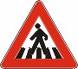 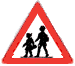 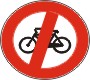 5- Aşağıdakilerden hangisi 112 Acil Yardım Merkezi arandığında verilecek bilgilerden birisidir?A ) Kaza yerinin adresiB ) Kaza yapan taşıtın markası	C ) Taşıtlardaki hasar durumuD ) Taşıtın rengi5- Aşağıdakilerden hangisi 112 Acil Yardım Merkezi arandığında verilecek bilgilerden birisidir?A ) Kaza yerinin adresiB ) Kaza yapan taşıtın markası	C ) Taşıtlardaki hasar durumuD ) Taşıtın rengi5- Aşağıdakilerden hangisi 112 Acil Yardım Merkezi arandığında verilecek bilgilerden birisidir?A ) Kaza yerinin adresiB ) Kaza yapan taşıtın markası	C ) Taşıtlardaki hasar durumuD ) Taşıtın rengi5- Aşağıdakilerden hangisi 112 Acil Yardım Merkezi arandığında verilecek bilgilerden birisidir?A ) Kaza yerinin adresiB ) Kaza yapan taşıtın markası	C ) Taşıtlardaki hasar durumuD ) Taşıtın rengi5- Aşağıdakilerden hangisi 112 Acil Yardım Merkezi arandığında verilecek bilgilerden birisidir?A ) Kaza yerinin adresiB ) Kaza yapan taşıtın markası	C ) Taşıtlardaki hasar durumuD ) Taşıtın rengi6- Yaya kaldırımsız yolda yürürken aşağıdakilerden hangisini yapmak doğrudur?A ) Sürücülerin yayaları görebileceği şekilde yürümek 	          B ) Taşıt yoluna en yakın yönde yürümek	C ) Sürücülerin araçlarıyla seyrettiği yönde yürümek	          D ) Yan yana yürümek6- Yaya kaldırımsız yolda yürürken aşağıdakilerden hangisini yapmak doğrudur?A ) Sürücülerin yayaları görebileceği şekilde yürümek 	          B ) Taşıt yoluna en yakın yönde yürümek	C ) Sürücülerin araçlarıyla seyrettiği yönde yürümek	          D ) Yan yana yürümek6- Yaya kaldırımsız yolda yürürken aşağıdakilerden hangisini yapmak doğrudur?A ) Sürücülerin yayaları görebileceği şekilde yürümek 	          B ) Taşıt yoluna en yakın yönde yürümek	C ) Sürücülerin araçlarıyla seyrettiği yönde yürümek	          D ) Yan yana yürümek6- Yaya kaldırımsız yolda yürürken aşağıdakilerden hangisini yapmak doğrudur?A ) Sürücülerin yayaları görebileceği şekilde yürümek 	          B ) Taşıt yoluna en yakın yönde yürümek	C ) Sürücülerin araçlarıyla seyrettiği yönde yürümek	          D ) Yan yana yürümek6- Yaya kaldırımsız yolda yürürken aşağıdakilerden hangisini yapmak doğrudur?A ) Sürücülerin yayaları görebileceği şekilde yürümek 	          B ) Taşıt yoluna en yakın yönde yürümek	C ) Sürücülerin araçlarıyla seyrettiği yönde yürümek	          D ) Yan yana yürümek6- Yaya kaldırımsız yolda yürürken aşağıdakilerden hangisini yapmak doğrudur?A ) Sürücülerin yayaları görebileceği şekilde yürümek 	          B ) Taşıt yoluna en yakın yönde yürümek	C ) Sürücülerin araçlarıyla seyrettiği yönde yürümek	          D ) Yan yana yürümek6- Yaya kaldırımsız yolda yürürken aşağıdakilerden hangisini yapmak doğrudur?A ) Sürücülerin yayaları görebileceği şekilde yürümek 	          B ) Taşıt yoluna en yakın yönde yürümek	C ) Sürücülerin araçlarıyla seyrettiği yönde yürümek	          D ) Yan yana yürümek6- Yaya kaldırımsız yolda yürürken aşağıdakilerden hangisini yapmak doğrudur?A ) Sürücülerin yayaları görebileceği şekilde yürümek 	          B ) Taşıt yoluna en yakın yönde yürümek	C ) Sürücülerin araçlarıyla seyrettiği yönde yürümek	          D ) Yan yana yürümek6- Yaya kaldırımsız yolda yürürken aşağıdakilerden hangisini yapmak doğrudur?A ) Sürücülerin yayaları görebileceği şekilde yürümek 	          B ) Taşıt yoluna en yakın yönde yürümek	C ) Sürücülerin araçlarıyla seyrettiği yönde yürümek	          D ) Yan yana yürümek7- Aşağıdakilerden hangisi karşıya geçişlerde güvenli olmayan yerlerden biridir?A ) Trafik ışıklarının bulunduğu yerlerB ) Yaya alt ve üst geçitleriC ) Polisin bulunduğu yerlerD ) Taşıtların yoğun olduğu yerler7- Aşağıdakilerden hangisi karşıya geçişlerde güvenli olmayan yerlerden biridir?A ) Trafik ışıklarının bulunduğu yerlerB ) Yaya alt ve üst geçitleriC ) Polisin bulunduğu yerlerD ) Taşıtların yoğun olduğu yerler7- Aşağıdakilerden hangisi karşıya geçişlerde güvenli olmayan yerlerden biridir?A ) Trafik ışıklarının bulunduğu yerlerB ) Yaya alt ve üst geçitleriC ) Polisin bulunduğu yerlerD ) Taşıtların yoğun olduğu yerler7- Aşağıdakilerden hangisi karşıya geçişlerde güvenli olmayan yerlerden biridir?A ) Trafik ışıklarının bulunduğu yerlerB ) Yaya alt ve üst geçitleriC ) Polisin bulunduğu yerlerD ) Taşıtların yoğun olduğu yerler7- Aşağıdakilerden hangisi karşıya geçişlerde güvenli olmayan yerlerden biridir?A ) Trafik ışıklarının bulunduğu yerlerB ) Yaya alt ve üst geçitleriC ) Polisin bulunduğu yerlerD ) Taşıtların yoğun olduğu yerler8- Yayalar, karanlıkta yürürken kolay görülebilmeleri için aşağıdaki önlemlerden hangisini almalıdırlar?A ) Sürücüleri el işareti ile uyarmalıdırlar.	                     B ) Açık renk giysiler giymelidirler.C ) Grup halinde yürümelidirler.		                     D ) Koyu renkli giysiler giymelidirler.8- Yayalar, karanlıkta yürürken kolay görülebilmeleri için aşağıdaki önlemlerden hangisini almalıdırlar?A ) Sürücüleri el işareti ile uyarmalıdırlar.	                     B ) Açık renk giysiler giymelidirler.C ) Grup halinde yürümelidirler.		                     D ) Koyu renkli giysiler giymelidirler.8- Yayalar, karanlıkta yürürken kolay görülebilmeleri için aşağıdaki önlemlerden hangisini almalıdırlar?A ) Sürücüleri el işareti ile uyarmalıdırlar.	                     B ) Açık renk giysiler giymelidirler.C ) Grup halinde yürümelidirler.		                     D ) Koyu renkli giysiler giymelidirler.8- Yayalar, karanlıkta yürürken kolay görülebilmeleri için aşağıdaki önlemlerden hangisini almalıdırlar?A ) Sürücüleri el işareti ile uyarmalıdırlar.	                     B ) Açık renk giysiler giymelidirler.C ) Grup halinde yürümelidirler.		                     D ) Koyu renkli giysiler giymelidirler.8- Yayalar, karanlıkta yürürken kolay görülebilmeleri için aşağıdaki önlemlerden hangisini almalıdırlar?A ) Sürücüleri el işareti ile uyarmalıdırlar.	                     B ) Açık renk giysiler giymelidirler.C ) Grup halinde yürümelidirler.		                     D ) Koyu renkli giysiler giymelidirler.8- Yayalar, karanlıkta yürürken kolay görülebilmeleri için aşağıdaki önlemlerden hangisini almalıdırlar?A ) Sürücüleri el işareti ile uyarmalıdırlar.	                     B ) Açık renk giysiler giymelidirler.C ) Grup halinde yürümelidirler.		                     D ) Koyu renkli giysiler giymelidirler.8- Yayalar, karanlıkta yürürken kolay görülebilmeleri için aşağıdaki önlemlerden hangisini almalıdırlar?A ) Sürücüleri el işareti ile uyarmalıdırlar.	                     B ) Açık renk giysiler giymelidirler.C ) Grup halinde yürümelidirler.		                     D ) Koyu renkli giysiler giymelidirler.8- Yayalar, karanlıkta yürürken kolay görülebilmeleri için aşağıdaki önlemlerden hangisini almalıdırlar?A ) Sürücüleri el işareti ile uyarmalıdırlar.	                     B ) Açık renk giysiler giymelidirler.C ) Grup halinde yürümelidirler.		                     D ) Koyu renkli giysiler giymelidirler.8- Yayalar, karanlıkta yürürken kolay görülebilmeleri için aşağıdaki önlemlerden hangisini almalıdırlar?A ) Sürücüleri el işareti ile uyarmalıdırlar.	                     B ) Açık renk giysiler giymelidirler.C ) Grup halinde yürümelidirler.		                     D ) Koyu renkli giysiler giymelidirler.9- Gece yürüyüşünde aşağıdakilerden hangisi yaparsak yanlış olur?A ) Kalın ve koyu renkli kıyafetler giymekB ) Yansıtıcı özelliği olan kıyafet giymekC ) El feneri taşımakD ) Açık renkli elbiseler giymek9- Gece yürüyüşünde aşağıdakilerden hangisi yaparsak yanlış olur?A ) Kalın ve koyu renkli kıyafetler giymekB ) Yansıtıcı özelliği olan kıyafet giymekC ) El feneri taşımakD ) Açık renkli elbiseler giymek9- Gece yürüyüşünde aşağıdakilerden hangisi yaparsak yanlış olur?A ) Kalın ve koyu renkli kıyafetler giymekB ) Yansıtıcı özelliği olan kıyafet giymekC ) El feneri taşımakD ) Açık renkli elbiseler giymek9- Gece yürüyüşünde aşağıdakilerden hangisi yaparsak yanlış olur?A ) Kalın ve koyu renkli kıyafetler giymekB ) Yansıtıcı özelliği olan kıyafet giymekC ) El feneri taşımakD ) Açık renkli elbiseler giymek9- Gece yürüyüşünde aşağıdakilerden hangisi yaparsak yanlış olur?A ) Kalın ve koyu renkli kıyafetler giymekB ) Yansıtıcı özelliği olan kıyafet giymekC ) El feneri taşımakD ) Açık renkli elbiseler giymek10- Kurallarına uygun düzenlenmiş bir kara yolunda aşağıdakilerden hangisi bulunmalıdır?A ) Akaryakıt istasyonuB ) Çocuk parkıC ) Trafik işaret levhalarıD ) İlk yardım servisi10- Kurallarına uygun düzenlenmiş bir kara yolunda aşağıdakilerden hangisi bulunmalıdır?A ) Akaryakıt istasyonuB ) Çocuk parkıC ) Trafik işaret levhalarıD ) İlk yardım servisi10- Kurallarına uygun düzenlenmiş bir kara yolunda aşağıdakilerden hangisi bulunmalıdır?A ) Akaryakıt istasyonuB ) Çocuk parkıC ) Trafik işaret levhalarıD ) İlk yardım servisi10- Kurallarına uygun düzenlenmiş bir kara yolunda aşağıdakilerden hangisi bulunmalıdır?A ) Akaryakıt istasyonuB ) Çocuk parkıC ) Trafik işaret levhalarıD ) İlk yardım servisi10- Kurallarına uygun düzenlenmiş bir kara yolunda aşağıdakilerden hangisi bulunmalıdır?A ) Akaryakıt istasyonuB ) Çocuk parkıC ) Trafik işaret levhalarıD ) İlk yardım servisi10- Kurallarına uygun düzenlenmiş bir kara yolunda aşağıdakilerden hangisi bulunmalıdır?A ) Akaryakıt istasyonuB ) Çocuk parkıC ) Trafik işaret levhalarıD ) İlk yardım servisi10- Kurallarına uygun düzenlenmiş bir kara yolunda aşağıdakilerden hangisi bulunmalıdır?A ) Akaryakıt istasyonuB ) Çocuk parkıC ) Trafik işaret levhalarıD ) İlk yardım servisi10- Kurallarına uygun düzenlenmiş bir kara yolunda aşağıdakilerden hangisi bulunmalıdır?A ) Akaryakıt istasyonuB ) Çocuk parkıC ) Trafik işaret levhalarıD ) İlk yardım servisi10- Kurallarına uygun düzenlenmiş bir kara yolunda aşağıdakilerden hangisi bulunmalıdır?A ) Akaryakıt istasyonuB ) Çocuk parkıC ) Trafik işaret levhalarıD ) İlk yardım servisi11- Karşıdan karşıya geçerken aşağıdakilerden hangisini yapmak doğru değildir?A ) Yaya geçitlerinden geçmekB ) Alt ve üst geçitlerden geçmekC ) Arabaları durdurarak geçmekD ) Yolu kontrol ederek geçmek11- Karşıdan karşıya geçerken aşağıdakilerden hangisini yapmak doğru değildir?A ) Yaya geçitlerinden geçmekB ) Alt ve üst geçitlerden geçmekC ) Arabaları durdurarak geçmekD ) Yolu kontrol ederek geçmek11- Karşıdan karşıya geçerken aşağıdakilerden hangisini yapmak doğru değildir?A ) Yaya geçitlerinden geçmekB ) Alt ve üst geçitlerden geçmekC ) Arabaları durdurarak geçmekD ) Yolu kontrol ederek geçmek11- Karşıdan karşıya geçerken aşağıdakilerden hangisini yapmak doğru değildir?A ) Yaya geçitlerinden geçmekB ) Alt ve üst geçitlerden geçmekC ) Arabaları durdurarak geçmekD ) Yolu kontrol ederek geçmek11- Karşıdan karşıya geçerken aşağıdakilerden hangisini yapmak doğru değildir?A ) Yaya geçitlerinden geçmekB ) Alt ve üst geçitlerden geçmekC ) Arabaları durdurarak geçmekD ) Yolu kontrol ederek geçmek12- Aşağıdaki işaretlerden hangisi   ‘okul geçidi’   anlamını taşır?12- Aşağıdaki işaretlerden hangisi   ‘okul geçidi’   anlamını taşır?12- Aşağıdaki işaretlerden hangisi   ‘okul geçidi’   anlamını taşır?12- Aşağıdaki işaretlerden hangisi   ‘okul geçidi’   anlamını taşır?12- Aşağıdaki işaretlerden hangisi   ‘okul geçidi’   anlamını taşır?12- Aşağıdaki işaretlerden hangisi   ‘okul geçidi’   anlamını taşır?12- Aşağıdaki işaretlerden hangisi   ‘okul geçidi’   anlamını taşır?12- Aşağıdaki işaretlerden hangisi   ‘okul geçidi’   anlamını taşır?12- Aşağıdaki işaretlerden hangisi   ‘okul geçidi’   anlamını taşır?11- Karşıdan karşıya geçerken aşağıdakilerden hangisini yapmak doğru değildir?A ) Yaya geçitlerinden geçmekB ) Alt ve üst geçitlerden geçmekC ) Arabaları durdurarak geçmekD ) Yolu kontrol ederek geçmek11- Karşıdan karşıya geçerken aşağıdakilerden hangisini yapmak doğru değildir?A ) Yaya geçitlerinden geçmekB ) Alt ve üst geçitlerden geçmekC ) Arabaları durdurarak geçmekD ) Yolu kontrol ederek geçmek11- Karşıdan karşıya geçerken aşağıdakilerden hangisini yapmak doğru değildir?A ) Yaya geçitlerinden geçmekB ) Alt ve üst geçitlerden geçmekC ) Arabaları durdurarak geçmekD ) Yolu kontrol ederek geçmek11- Karşıdan karşıya geçerken aşağıdakilerden hangisini yapmak doğru değildir?A ) Yaya geçitlerinden geçmekB ) Alt ve üst geçitlerden geçmekC ) Arabaları durdurarak geçmekD ) Yolu kontrol ederek geçmek11- Karşıdan karşıya geçerken aşağıdakilerden hangisini yapmak doğru değildir?A ) Yaya geçitlerinden geçmekB ) Alt ve üst geçitlerden geçmekC ) Arabaları durdurarak geçmekD ) Yolu kontrol ederek geçmekA) 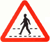 A) A) B) 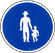 C) 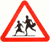 C) C) C) D) 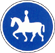 13- “Yerin altından geçer benim yolum, içimden geçenleri korurum.”  diyen yapı aşağıdakilerden hangisidir?A ) Üst geçit      	 B ) Tünel          	  C ) Çocuk parkı       	   D ) Alt geçit13- “Yerin altından geçer benim yolum, içimden geçenleri korurum.”  diyen yapı aşağıdakilerden hangisidir?A ) Üst geçit      	 B ) Tünel          	  C ) Çocuk parkı       	   D ) Alt geçit13- “Yerin altından geçer benim yolum, içimden geçenleri korurum.”  diyen yapı aşağıdakilerden hangisidir?A ) Üst geçit      	 B ) Tünel          	  C ) Çocuk parkı       	   D ) Alt geçit13- “Yerin altından geçer benim yolum, içimden geçenleri korurum.”  diyen yapı aşağıdakilerden hangisidir?A ) Üst geçit      	 B ) Tünel          	  C ) Çocuk parkı       	   D ) Alt geçit13- “Yerin altından geçer benim yolum, içimden geçenleri korurum.”  diyen yapı aşağıdakilerden hangisidir?A ) Üst geçit      	 B ) Tünel          	  C ) Çocuk parkı       	   D ) Alt geçit13- “Yerin altından geçer benim yolum, içimden geçenleri korurum.”  diyen yapı aşağıdakilerden hangisidir?A ) Üst geçit      	 B ) Tünel          	  C ) Çocuk parkı       	   D ) Alt geçit13- “Yerin altından geçer benim yolum, içimden geçenleri korurum.”  diyen yapı aşağıdakilerden hangisidir?A ) Üst geçit      	 B ) Tünel          	  C ) Çocuk parkı       	   D ) Alt geçit13- “Yerin altından geçer benim yolum, içimden geçenleri korurum.”  diyen yapı aşağıdakilerden hangisidir?A ) Üst geçit      	 B ) Tünel          	  C ) Çocuk parkı       	   D ) Alt geçit13- “Yerin altından geçer benim yolum, içimden geçenleri korurum.”  diyen yapı aşağıdakilerden hangisidir?A ) Üst geçit      	 B ) Tünel          	  C ) Çocuk parkı       	   D ) Alt geçit13- “Yerin altından geçer benim yolum, içimden geçenleri korurum.”  diyen yapı aşağıdakilerden hangisidir?A ) Üst geçit      	 B ) Tünel          	  C ) Çocuk parkı       	   D ) Alt geçit13- “Yerin altından geçer benim yolum, içimden geçenleri korurum.”  diyen yapı aşağıdakilerden hangisidir?A ) Üst geçit      	 B ) Tünel          	  C ) Çocuk parkı       	   D ) Alt geçit13- “Yerin altından geçer benim yolum, içimden geçenleri korurum.”  diyen yapı aşağıdakilerden hangisidir?A ) Üst geçit      	 B ) Tünel          	  C ) Çocuk parkı       	   D ) Alt geçit13- “Yerin altından geçer benim yolum, içimden geçenleri korurum.”  diyen yapı aşağıdakilerden hangisidir?A ) Üst geçit      	 B ) Tünel          	  C ) Çocuk parkı       	   D ) Alt geçit13- “Yerin altından geçer benim yolum, içimden geçenleri korurum.”  diyen yapı aşağıdakilerden hangisidir?A ) Üst geçit      	 B ) Tünel          	  C ) Çocuk parkı       	   D ) Alt geçit